North Pitt Wrestling Schedule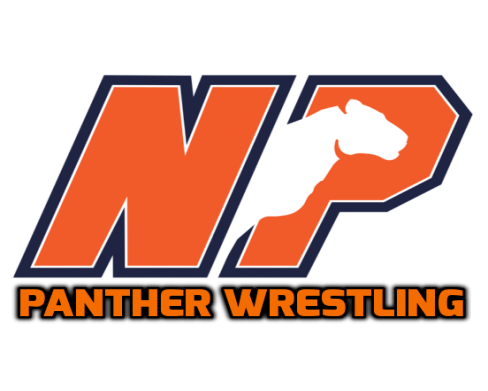 Times can be found on the website.DateEventLocation11/10ScrimmageJH Rose11/18Greene CentralNorth Pitt11/19Pirate DualsSwansboro11/22Quad (Nash Central, Pamlico, East Duplin)North Pitt12/1Tri (Rosewood, Ravencroft)Rosewood12/325th Annual Pierce/Davis MemorialNorth Pitt12/7Pitt vs Wilson County (Hunt, Fike, Beddingfield)Fike12/10Eagle InvitationalRosewood12/13Conference (North Johnston, Washington)Beddingfield12/17North Pitt InvitationalNorth Pitt12/20Tri (Eastern Wayne, Corinth Holders)Eastern Wayne12/22 - 12/23Tiger Classic TournamentChapel Hill1/5Conference (Beddingfield, SWE, Farmville)North Pitt1/6 - 1/7First Flight TournamentFirst Flight1/11Quad (Richlands, Manteo, Hunt)North Pitt1/14Henry “Coach O” Overton DuelsHolmes1/20Conference (North Johnson, Washington)Farmville Central1/21Pitt County ChampionshipsAyden-Grifton1/25Conference (Beddingfield, SWE, Farmville)Washington1/28EPC Individual ChampionshipsFarmville Central1/31Team Playoffs - 1st/2nd RoundTBD2/10-2/11Individual RegionalsFarmville Central2/16-2/18Individual StatesGreensboro ColiseumWebsite:http://npwrestling.weebly.com/       Like Us On:  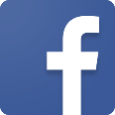 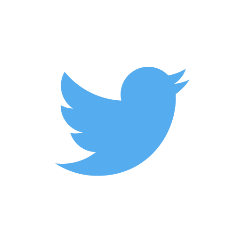 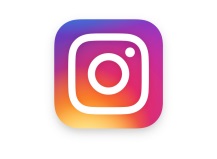 School Address:       Head Coach:          Chris Young       Athletic Director:    Brent Wooten/Brady Quinn       Head Coach:          Chris Young       Athletic Director:    Brent Wooten/Brady Quinn